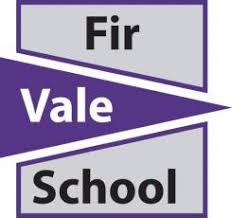 1 minute plank – 3 times25 squats – 3 timesWall sit with legs at 90 degrees – 2 minutesWalk up and down stairs 25 times in a row 20 press ups (on your knees if you need to) – 3 timesWalk 2 laps of the local parkSkip on the spot for 2 minutes with or without rope – 3 timesComplete a workout with Joe Wicks onlineShadow box for 2 minutes – 3 timesSpend 10 minutes stretching arms and legsWalk with a friend for 30 minutes 2 metres apartRun 1 mile Find a hill and walk up and down it 3 times as fast as you can Run 2 milesSpend 15 minutes trying to do as many kick ups as possible with a tennis ballRun and walk between lampposts for 1 mile Try to hold a plank for as long as you canWall sit with legs at 90 degrees for as long as you canWalk to the top of a  big hill and take a selfieCycle 3 milesSpend 20 minutes kicking a ball against a wall Play hopscotch for 20 minutes with someone in your family 10 lunges – 3 timesCycle 5 milesWarm up and do 100m sprints – 5 timesTry an online yoga class Create an obstacle course and see how quickly you can do it Run for 30 minutes Walk for 30 minutes50 star jumps Practice throwing and catching a ball for 15 minutes with a friendComplete an online fitness classSprint on spot for 20 seconds – 5 times10 lunges and squats – 3 timesPick 2 of your favourite dance songs and dance to them Make your own dance to your favourite song Walk 3 miles Plan a long walk using a map or google maps10 hops on each leg – 3 timesDownload the Bleep Test and see what level you can reach20 Star jumps, Squats and press ups – 3 timesPractice relaxation breathing7 seconds in 4 seconds outThrow a ball in the air and clap as many times as you can before catchingSee how many sit ups and press-ups you can do in 1 minuteLie on your back and raise your legs 6 inches off the floor – hold as long as you can Plan a 6 mile bike ride with a friend 10 squat jumps – 3 timesBounce a ball 100 times with each hand without stopping50  continuous  kick ups with a ball Practice balancing on one leg for as long as you can (keep swapping legs) – 10 minutes